TOPIC 3:  Revolutions in Latin & South America:  1790-1848Overview	After 1815, conservatives wanted a return to the political and social structure that existed before 1789 (the French Revolution).  Liberals supported the ideas of the Enlightenment and wanted to limit the power of the monarchs, or kings.  Nationalists, supported national independence for countries, and threatened the old, powerful empires of Europe.  Conflicts emerged as conservative leaders opposed liberal and nationalist demands.	Enlightenment ideas, revolution, and dissatisfaction with European rule caused upheavals in Latin America.  In Haiti, an army of former slaves ended French rule and established a republic.  As a result of revolutions in Mexico, Central America, and South America, independent Latin American nations were born.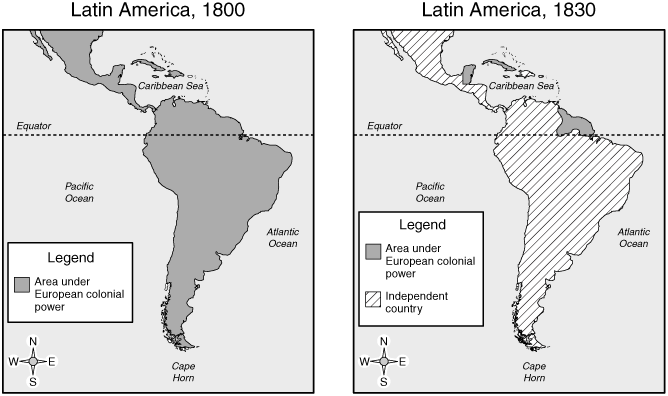 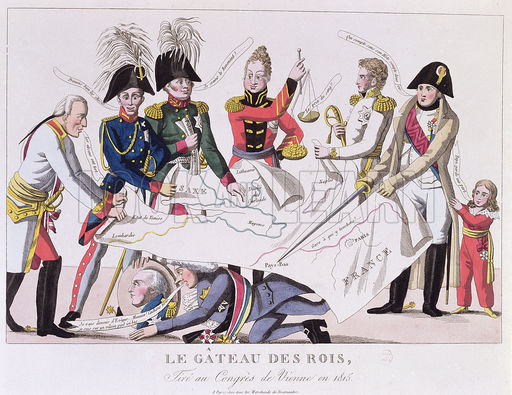 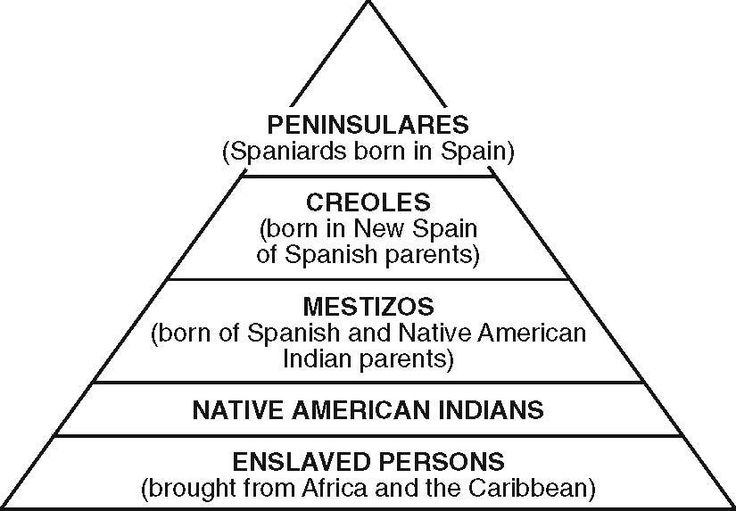 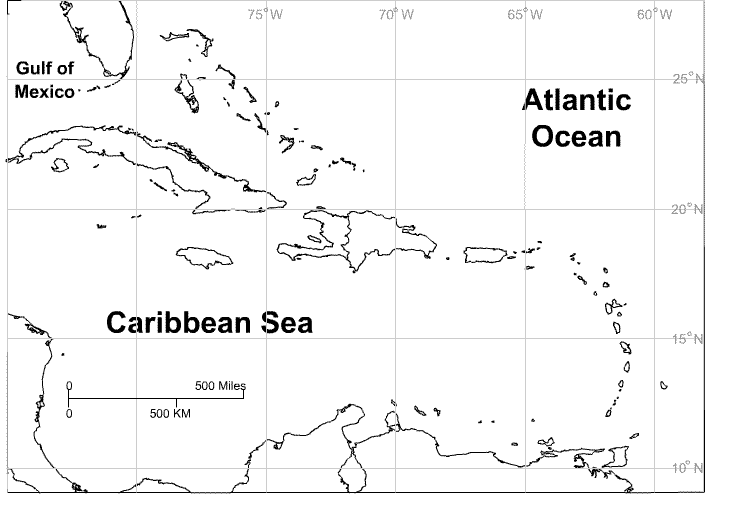 Important Terms- ideology                                                    - universal manhood suffrage                          - autonomy- recession                                                   - peninsular                                                         - creole- mestizo                                                      - mulatto                                                             - truce - conservatism                                            - liberalism                                                          - nationalismImportant People - Prince Klemens von Metternich            - Jose de San Martin                                          - Simon Bolivar- Toussaint L’Ouverture                             - Napoleon Bonaparte                                      - Miguel HidalgoEssential Questions1- What were the goals of those conservative leaders assembled at the Congress of Vienna?__________________________________________________________________________________________________________________________________________________________________________2- How did the political goals of liberals differ from those of conservatives?__________________________________________________________________________________________________________________________________________________________________________3- How did nationalists threaten the system maintained by conservative leaders?__________________________________________________________________________________________________________________________________________________________________________4- How did social structure contribute to discontent in Latin America?__________________________________________________________________________________________________________________________________________________________________________5- What factors contributed to the beginning of the Haitian Revolution?__________________________________________________________________________________________________________________________________________________________________________6- How did the Haitian Revolution play out and what were the results?__________________________________________________________________________________________________________________________________________________________________________7- Who helped lead other revolutions throughout Latin and South America in the 1800s?__________________________________________________________________________________________________________________________________________________________________________